Приложение 4
к постановлению Правительства
Ленинградской области
от 13 августа 2020 года N 573СОГЛАСОВАНОУправление Федеральной службы по надзору в сфере защиты прав потребителей и благополучия человека по Ленинградской области  Начальник территориального отдела в Ломоносовском районеВ.Д. Тыльчевская _______________________________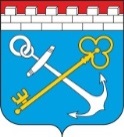 ПАСПОРТ коллективного иммунитета к COVID-19от "__"______ 2021 года № _________Приложение 4
к постановлению Правительства
Ленинградской области
от 13 августа 2020 года N 573СОГЛАСОВАНОУправление Федеральной службы по надзору в сфере защиты прав потребителей и благополучия человека по Ленинградской области  Начальник территориального отдела в Ломоносовском районеВ.Д. Тыльчевская _______________________________ПАСПОРТ коллективного иммунитета к COVID-19от "__"______ 2021 года № _________Приложение 4
к постановлению Правительства
Ленинградской области
от 13 августа 2020 года N 573СОГЛАСОВАНОУправление Федеральной службы по надзору в сфере защиты прав потребителей и благополучия человека по Ленинградской области  Начальник территориального отдела в Ломоносовском районеВ.Д. Тыльчевская _______________________________ПАСПОРТ коллективного иммунитета к COVID-19от "__"______ 2021 года № _________1Наименование юридического лица /                     Ф.И.О. индивидуального предпринимателя2Идентификационный номер налогоплательщика (ИНН)3Вид экономической деятельности (ОКВЭД)4Адрес объекта5Контактная информация                                             (телефон, электронная почта)6Фактическая численность работников7Количество работников, прошедших вакцинацию против COVID-197Количество работников, имеющих документы, подтверждающие медицинские противопоказания к проведению вакцинации  от COVID-19, в том числе работников, перенесших COVID-19 не позднее чем шесть месяцев назад8Коллективный иммунитет к COVID-19                                  (в процентах)Руководительхозяйствующего субъекта_____________________                          (Ф.И.О., подпись)Первый заместитель главы  администрации  МО Ломоносовский муниципальный район_____________________Р.О. ДерендяевМ.П.М.П.".